TartalomjegyzékA Zalakaros Város Önkormányzata Képviselőtestülete 2019. december 12-i ülésén 
hozott határozatokrólHat. száma		TartalomNyílt: 	332/2019                     Zárt ülés elrendelése333/2019                     Szabadics család felajánlásáról döntés334/2019                     Polgármester beszámolója336/2019                     2020. évi ár- és díj megállapítások337/2019                     Tájékoztató a Zalakarosi Móra Ferenc Általános Iskola és Alapfokú
                                    Művészeti Iskola oktató-nevelő munkájáról, valamint az
                                    infrastrukturális helyzetről338/2019                     2020. évi ellenőrzési terv megállapítása339/2019                     2020. évi Munkaterv megállapítása340/2019                     Beszámoló a zalakarosi tagságú társulások munkájáról341/2019                     Beszámoló a lakóhely környezeti állapotáról342/2019                     Közterület felügyelet létrehozása, Zalakarosi Közös Önkormányzati
                                    Hivatal SZMSZ módosítása343/2019                     Sakkverseny lebonyolítása344/2019                     Mentőállomás kérelme345/2019                     Intelligens gyalogátkelőhely létesítéséhez támogatás nyújtása346/2019                     Piac üzemeltetésével kapcsolatos javaslatok tudomásul vétele347/2019                     Magánszállásadók tábla kihelyezésére javaslat348/2019                     Térfigyelő kamera rendszer350/2019                     „FÜRDŐ HOTEL fejlesztése Zalakaros és a Balaton régió fejlődésének
                                    szolgálatában” című projekt keretében játszótéri és kültéri fittnes 
                                    eszközök telepítése tárgyában új ajánlattételi felhívásának és 
                                    dokumentációjának jóváhagyásaZárt:349/2019                     „FÜRDŐ HOTEL fejlesztése Zalakaros és a Balaton régió fejlődésének
                                    szolgálatában” című projekt keretében játszótéri és kültéri fittnes
                                    eszközök telepítésére, valamin a lift beépítésére irányuló közbeszerzési
                                    eljárás eredményhirdetése351/2019                     Zalakarosi Család-, Élmény- és Gyógyfürdő Zrt. 2020. évi üzleti terve352/2019                      Karos-Park Kft. 2019. évi I-III. negyedévi gazdálkodásáról beszámoló353/2019                      Zalakaros Közbiztonságáért Közalapítvány Felügyelő Bizottságának
                                     megválasztása- Magyarné Kovács Judit szavazásból történő 
                                     kizárásáról szóló nemleges döntés 354/2019                      Zalakaros Közbiztonságáért Közalapítvány Felügyelő Bizottságának
                                     megválasztása355/2019                      Integrált Turisztikai Marketingterv356/2019                      Castrum Camping tulajdonos kérelme357/2019                      „Karosi Krónika megjelentetése + online megjelentetése 2020. évben” 
                                     tárgyú beszerzési eljárásra beérkezett ajánlatok elbírálása358/2019                      Közvilágítás karbantartására beérkezett ajánlatok elbírálása359/2019                      Gyógyhely beruházás opciós tételeiről döntés360/2019                      Gyógyhely beruházás műszaki vezetői megbízására kiírt ajánlattételi
                                     felhívásra beérkezett ajánlatok elbírálása361/2019                      Zalakarosi Turisztikai Nonprofit Kft. által a Zalakarosi Turisztikai
                                     Egyesület elnökségébe delegált személy megbízásárólInterpelláció:-Képviselői kérdések, bejelentések:- Tájékoztató:-Kivonat: A Zalakaros Város Önkormányzata Képviselőtestülete 2019. december 12-én megtartott ülésének jegyzőkönyvéből. Képviselőtestület 332/2019. (XII.12.) számú határozata:Zalakaros Város Önkormányzat Képviselőtestülete elrendeli az elfogadott napirendben szereplő 20., valamint a 22-32/1. napirendi pontok zárt ülés keretében történő megtárgyalását figyelemmel az Mötv. 46. §. (2) bekezdés a), b) és c) pontjára.Kmft.Novák Ferenc s.k. 				                          Szabóné dr. Csányi Marianna s.k.Polgármester						                                 JegyzőA kivonat hiteles.Zalakaros 2020. január 29.                                                                                                   Szabóné dr. Csányi Marianna								                        JegyzőKivonat: A Zalakaros Város Önkormányzata Képviselőtestülete 2019. december 12-én megtartott ülésének jegyzőkönyvéből. Képviselőtestület 333/2019. (XII.12.) számú határozata:Zalakaros Város Önkormányzata Képviselőtestülete felhatalmazza a polgármestert a 326/2019. (XI.21.) számú határozat alapján –melyben a képviselőtestület a Szabadics család önkormányzat részére felajánlott gyűjteményét köszönettel elfogadta- a kiállítás tervezésére vonatkozó ajánlatok és költségbecslések megkérésére.Határidő:            2019. január 31.Felelős:               Novák Ferenc polgármesterOperatív felelős: Sinkovics Norbert Zalakarosi Közösségi Ház és Könyvtár igazgatójaKmft.Novák Ferenc s.k. 				                          Szabóné dr. Csányi Marianna s.k.Polgármester						                                 JegyzőA kivonat hiteles.Zalakaros 2020. január 29.                                                                                                  Szabóné dr. Csányi Marianna								                        JegyzőKivonat: A Zalakaros Város Önkormányzata Képviselőtestülete 2019. december 12-én megtartott ülésének jegyzőkönyvéből. Képviselőtestület 334/2019. (XII.12.) számú határozata:Zalakaros Város Önkormányzat Képviselőtestülete elfogadja a Polgármester beszámolóját.
Kmft.Novák Ferenc s.k. 				                          Szabóné dr. Csányi Marianna s.k.Polgármester						                                 JegyzőA kivonat hiteles.Zalakaros 2020. január 29.                                                                                                   Szabóné dr. Csányi Marianna								                        JegyzőKivonat: A Zalakaros Város Önkormányzata Képviselőtestülete 2019. december 12-én megtartott ülésének jegyzőkönyvéből. Képviselőtestület 336/2019. (XII.12.) számú határozata:I. Zalakaros Város Önkormányzat Képviselőtestülete úgy határoz, hogy a 2019-ben érvényes árakon és díjakon 2020. évre nem kíván változtatni.Határidő:             azonnalFelelős:               Novák Ferenc polgármesterOperatív felelős: Horváthné Juhász Barbara pénzügyi osztályvezetőII.Zalakaros Város Önkormányzat Képviselőtestülete úgy határoz, hogy a szociális étkeztetést igénybevevők számára gépi előállítású számla kerüljön kiállításra 2020. január 1-jétől, erre tekintettel felkéri a polgármestert és a jegyzőt, hogy a Zalakarosi Közös Önkormányzati Hivatalnál biztosítsa a technikai feltételeket ahhoz, hogy a szociális étkeztetésben közreműködő számlát kiállító önkormányzati dolgozó a számla kiállítási időszakban az ASP-rendszeren keresztül gondoskodni tudjon a számlák kiállításáról.Határidő:            2019. december 31.Felelős:               Novák Ferenc polgármesterOperatív felelős: Horváthné Juhász Barbara pénzügyi osztályvezetőKmft.Novák Ferenc s.k. 				                          Szabóné dr. Csányi Marianna s.k.Polgármester						                                  JegyzőA kivonat hiteles.Zalakaros 2020. január 29.                                                                                                   Szabóné dr. Csányi Marianna								                        JegyzőKivonat: A Zalakaros Város Önkormányzata Képviselőtestülete 2019. december 12-én megtartott ülésének jegyzőkönyvéből. Képviselőtestület 337/2019. (XII.12.) számú határozata:I.Zalakaros Város Önkormányzat Képviselőtestülete a Zalakarosi Móra Ferenc Általános Iskola és Alapfokú Művészeti Iskola oktató-nevelő munkájáról, valamint az infrastrukturális helyzetről szóló tájékoztatást tudomásul vette.
Határidő:              azonnalFelelős:                Novák Ferenc polgármesterOperatív felelős: Bodor Johanna igazgatási ügyintéző – Nagykanizsai Tankerületi Központ 
                             tájékoztatásaII.Zalakaros Város Önkormányzat Képviselőtestülete felhatalmazza a polgármestert, hogy folytasson tárgyalásokat a Nagykanizsai Tankerületi Központ igazgatójával, hogy az iskolához kötődő, és a gyerekek sportolási és szabadidős feltételeit javító, továbbá a meglévő infrastruktúrát javító elképzelések műszaki tartalmát, költségbecslését a Nagykanizsai Tankerületi Központ készítse el az önkormányzattal egyeztetve.Határidő:             2020. január 27.Felelős:               Novák Ferenc polgármesterOperatív felelős: Tóthné Őri Ibolya városfejlesztési osztályvezetőKmft.Novák Ferenc s.k. 				                          Szabóné dr. Csányi Marianna s.k.Polgármester						                                  JegyzőA kivonat hiteles.Zalakaros 2020. január 29.                                                                                                  Szabóné dr. Csányi Marianna								                        JegyzőKivonat: A Zalakaros Város Önkormányzata Képviselőtestülete 2019. december 12-én megtartott ülésének jegyzőkönyvéből. Képviselőtestület 338/2019. (XII.12.) számú határozata:I.Zalakaros Város Önkormányzatának Képviselő-testülete1./ az Önkormányzat 2020. évi belső ellenőrzési tervét a melléklet szerinti tartalommal hagyja jóvá az alábbi kiegészítésekkel:Az illetmények megállapításának ellenőrzése a Zalakarosi Közösségi Ház és Könyvtár mellett a Zalakarosi Óvoda és Bölcsőde intézményre is kiterjedjenAz óvodai térítési díjakon túl, valamennyi térítési díj megállapításának és beszedésének ellenőrzésére terjedjen ki a belső ellenőri vizsgálatHatáridő:             2019. december 31.Felelős:               Szabóné dr. Csányi Marianna jegyzőOperatív felelős: Horváthné Juhász Barbara pénzügyi osztályvezető                            Gaál Krisztina személyzeti-és önkormányzati referensII.Zalakaros Város Önkormányzatának Képviselő-testülete1./ a Zalakarosi Közös Önkormányzati Hivatal 2020. évi belső ellenőrzési tervét a melléklet szerinti tartalommal hagyja jóvá.Határidő:             2019. december 31.Felelős:               Szabóné dr. Csányi Marianna jegyzőOperatív felelős: Horváthné Juhász Barbara pénzügyi osztályvezető                            Gaál Krisztina személyzeti-és önkormányzati referensKmft.Novák Ferenc s.k. 				                          Szabóné dr. Csányi Marianna s.k.Polgármester						                                 JegyzőA kivonat hiteles.Zalakaros 2020. január 29.                                                                                                   Szabóné dr. Csányi Marianna								                        JegyzőKivonat: A Zalakaros Város Önkormányzata Képviselőtestülete 2019. december 12-én megtartott ülésének jegyzőkönyvéből. Képviselőtestület 339/2019. (XII.12.) számú határozata:1./ Zalakaros Város Önkormányzat Képviselőtestülete a 2020. évi Munkatervet a kötelezően tárgyalandó napirendek és a képviselőtestület javaslatainak figyelembevételével jóváhagyja az előterjesztéshez képest az alábbi kiegészítésekkel:a határidők egymásra torlódásának elkerülése érdekében a novemberre és decemberre tervezett soros ülések napirendjéből az átcsoportosítható napirendek átcsoportosításra kerültek korábbi testületi ülésekre, és a megmaradó napirendek egy testületi ülésre, decemberre vannak tervezvebizottsági javaslatra a szeptemberi ülés napirendjei között szerepel egyszerűsített tájékoztatás az önkormányzat költségvetésének féléves alakulásárólbizottsági javaslatra a decemberi ülés napirendjei között szerepel a következő évi költségvetési lehetőségekről szóló tájékoztatása képviselőtestület által tárgyalt zárszámadások egységesen a májusi ülés napirendjén szerepelnekbizottsági javaslatra a márciusi ülés napirendjei között szerepel a magánutakról szóló tájékoztatása decemberre tervezett napirendek közül a Beszámoló a zalakarosi tagságú társulások munkájáról napirendi javaslat átkerül 2021 tavaszára.2./ A Képviselőtestületi ülés időpontját az SZMSZ szerint a polgármester határozza meg.	Határidő:             2019. december 31. és folyamatos
Felelős:               Novák Ferenc polgármester 
Operatív felelős: Torma László aljegyzőKmft.Novák Ferenc s.k. 				                          Szabóné dr. Csányi Marianna s.k.Polgármester						                                  JegyzőA kivonat hiteles.Zalakaros 2020. január 29.                                                                                                   Szabóné dr. Csányi Marianna								                        JegyzőKivonat: A Zalakaros Város Önkormányzata Képviselőtestülete 2019. december 12-én megtartott ülésének jegyzőkönyvéből. Képviselőtestület 340/2019. (XII.12.) számú határozata:Zalakaros Város Önkormányzatának Képviselő-testülete a zalakarosi tagságú társulások munkájáról szóló beszámolót az előterjesztés és melléklete szerinti tartalommal elfogadja.Határidő:             azonnalFelelős:               Novák Ferenc polgármesterOperatív felelős: Gaál Krisztina személyzeti-és önkormányzati referensKmft.Novák Ferenc s.k. 				                          Szabóné dr. Csányi Marianna s.k.Polgármester						                                 JegyzőA kivonat hiteles.Zalakaros 2020. január 29.                                                                                                   Szabóné dr. Csányi Marianna								                        JegyzőKivonat: A Zalakaros Város Önkormányzata Képviselőtestülete 2019. december 12-én megtartott ülésének jegyzőkönyvéből. Képviselőtestület 341/2019. (XII.12.) számú határozata:Zalakaros Város Önkormányzat KépviselőtestületeZalakaros város környezeti állapotáról készült tájékoztatást elfogadja.Felkéri a Hivatalt, hogy az egyedi tájértékek kataszterének elkészítése érdekében a szükséges intézkedéseket tegye meg a Balaton-felvidéki Nemzeti Park Igazgatóság felé. Felkéri a Polgármestert, hogy a lakóhely környezeti állapotáról a lakosságot a 2020. februári Lakossági Fórumon tájékoztassa.Felkéri a polgármestert, hogy a Berkenye köz vízelvezetésénél kerüljön megvizsgálásra az érintett ingatlan tulajdonosok kötelezhetősége a vízelvezetés problémájának megoldása érdekében, továbbá a településen található hasonló környezeti problémák elsősorban vízátfolyások problémájáról, a lehetséges megoldások költségbecsléséről szóló tájékoztató készüljön a képviselőtestület számára.Határidő:             2020. február 15. – 1-3 pont vonatkozásában          	          2020. március 31. – 4. pont vonatkozásábanFelelős:               Novák Ferenc polgármester  Operatív felelős: Bognár Ottó Péter településüzemeltetési-és katasztrófavédelmi referensKmft.Novák Ferenc s.k. 				                          Szabóné dr. Csányi Marianna s.k.Polgármester						                                  JegyzőA kivonat hiteles.Zalakaros 2020. január 29.                                                                                                  Szabóné dr. Csányi Marianna								                        JegyzőKivonat: A Zalakaros Város Önkormányzata Képviselőtestülete 2019. december 12-én megtartott ülésének jegyzőkönyvéből. Képviselőtestület 342/2019. (XII.12.) számú határozata:1./ Zalakaros Város Önkormányzat Képviselőtestülete úgy határoz, hogy polgármesteri referens elnevezéssel 1 álláshelyet létesít Zalakaros Város Önkormányzatánál 2020. január 1-jétől.2./ Zalakaros Város Önkormányzat Képviselőtestülete az SZMSZ módosítási javaslatban jelzett álláshelyek- közterület felügyelet, beruházási ügyintéző- kapcsán jelen ülésen nem hoz döntést, felkéri a jegyzőt, hogy 2020. január 23-ig készítsen javaslatot a jelzett álláshelyeket is érintő belső átszervezésre, figyelemmel arra a bizottsági javaslatra is, projektekhez, feladatokhoz kötődő külső megbízásokkal, belső átszervezéssel történjen a városfejlesztési osztálynál jelentkező feladatok ellátása.3./ Zalakaros Város Önkormányzat Képviselőtestülete úgy határoz, hogy a 2./ pont szerinti javaslatról való döntésig nem szüntet meg és nem létesít álláshelyet a Zalakarosi Közös Önkormányzati Hivatalnál, és úgy határoz, hogy az üres álláshelyek a képviselőtestületi ülésig nem tölthetők be.Határidő:             2019. december 31. – 1./pont vonatkozásában
                            2020. január 23. – 2./ pont vonatkozásában
                            2020. február 14. – 3./ pont vonatkozásában
Felelős:               Novák Ferenc polgármester
Operatív felelős: Szabóné dr. Csányi Marianna jegyző
                            Gaál Krisztina személyzeti és önkormányzati referens
                            Horváthné Juhász Barbara pénzügyi osztályvezető – tájékoztatásul a 
                            költségvetés számára Kmft.Novák Ferenc s.k. 				                          Szabóné dr. Csányi Marianna s.k.Polgármester						                                   JegyzőA kivonat hiteles.Zalakaros 2020. január 29.                                                                                                  Szabóné dr. Csányi Marianna								                        JegyzőKivonat: A Zalakaros Város Önkormányzata Képviselőtestülete 2019. december 12-én megtartott ülésének jegyzőkönyvéből. Képviselőtestület 343/2019. (XII.12.) számú határozata:1./ Zalakaros Város Önkormányzat Képviselő-testülete a 2020. évi Zalakarosi Sakkverseny teljes körű operatív szervezési, rendezési feladataival Horváth Tamás nemzetközi sakkmester (8900 Zalaegerszeg, Átalszegett u. 24.) egyéni vállalkozót bízza meg.2./ Zalakaros Város Önkormányzat Képviselő-testülete Horváth Tamás részére a feladat ellátására 2 500 000 Ft támogatást biztosít, melynek fedezetét az önkormányzat 2020. évi költségvetésében tervezni szükséges.   3./ Zalakaros Város Önkormányzat Képviselő-testülete felhatalmazza a polgármestert az előterjesztéssel megegyező tartalmú támogatási szerződés aláírására.Határidő:            2020. április 30.Felelős:               Novák Ferenc polgármesterOperatív felelős: Dr. Szentgyörgyvölgyi Eszter jogi referens                            Horváthné Juhász Barbara pénzügyi osztályvezető – tájékoztatásul a                             költségvetéshezKmft.Novák Ferenc s.k. 				                          Szabóné dr. Csányi Marianna s.k.Polgármester						                                 JegyzőA kivonat hiteles.Zalakaros 2020. január 29.                                                                                                   Szabóné dr. Csányi Marianna								                        JegyzőKivonat: A Zalakaros Város Önkormányzata Képviselőtestülete 2019. december 12-én megtartott ülésének jegyzőkönyvéből. Képviselőtestület 344/2019. (XII.12.) számú határozata:1./ Zalakaros Város Önkormányzat Képviselő-testülete az Országos Mentőszolgálat Alapítvány kérelmét elutasítja azzal, hogy a Zalakarosi Mentőállomás és mentőautói felszereltségét közvetlenül kívánja támogatni, melynek módja önkormányzat által történő eszközvásárlás 650 000,- Ft összegben, a megvásárolt eszközök használatba adással kerülnek átadásra a Zalakarosi Mentőállomás részére. A pénzügyi fedezetet a 2019. évi költségvetés általános tartalékának terhére biztosítja.2./ Zalakaros Város Önkormányzat Képviselő-testülete felhatalmazza a polgármestert a beszerzés lebonyolítására és a használati megállapodás aláírására.3./ Zalakaros Város Önkormányzat Képviselő-testülete felkéri a Hivatalt, hogy a döntésről az Országos Mentőszolgálat Alapítvány képviselőjét tájékoztassa. Határidő:             2019. december 31.
Felelős:               Novák Ferenc polgármester
Operatív felelős: Dr. Szentgyörgyvölgyi Eszter jogi referens
                            Horváthné Juhász Barbara pénzügyi osztályvezető- tájékoztatásul a
                            költségvetés számáraKmft.Novák Ferenc s.k. 				                          Szabóné dr. Csányi Marianna s.k.Polgármester						                                JegyzőA kivonat hiteles.Zalakaros 2020. január 29.                                                                                                   Szabóné dr. Csányi Marianna								                        JegyzőKivonat: A Zalakaros Város Önkormányzata Képviselőtestülete 2019. december 12-én megtartott ülésének jegyzőkönyvéből. Képviselőtestület 345/2019. (XII.12.) számú határozata:Zalakaros Város Önkormányzat Képviselőtestülete1. Egyetért a Zalakaros, Petőfi – Bodahegyi és a Park utcák kereszteződésében intelligens gyalogátkelőhely kialakításával.2. A tervezett beruházás megvalósításához 396.658.- Ft, azaz háromszázkilencvenhatezer – hatszázötvennyolc forint összegű támogatást nyújt.3. A támogatás 396.658.- Ft összegét a 2019. évi költségvetés általános tartalék terhére biztosítja.4. Felhatalmazza a polgármestert a támogatási szerződés aláírására.Határidő:             2019. december 27.
Felelős:               Novák Ferenc polgármester
Operatív felelős: Dr. Szentgyörgyvölgyi Eszter jogi referens                            Horváthné Juhász Barbara pénzügyi osztályvezető – tájékoztatásul a                             költségvetés számáraKmft.Novák Ferenc s.k. 				                          Szabóné dr. Csányi Marianna s.k.Polgármester						                                 JegyzőA kivonat hiteles.Zalakaros 2020. január 29.                                                                                                   Szabóné dr. Csányi Marianna								                        JegyzőKivonat: A Zalakaros Város Önkormányzata Képviselőtestülete 2019. december 12-én megtartott ülésének jegyzőkönyvéből. Képviselőtestület 346/2019. (XII.12.) számú határozata:Zalakaros Város Önkormányzat Képviselőtestülete tudomásul veszi a Termelői Piac üzemeltetési szabályzatát azzal, hogy a fenntartási időszak lejártát követően kezdeményezni kell a termelői piac önkormányzati tulajdonba vételét, illetve a képviselőtestület javasolja az Innovatív Dél- Zala Vidékfejlesztési Egyesület számára, hogy a legalább a fenntartási időszak végéig a 2019. decemberben érvényes szabályok szerint működjön a termelői piac.Határidő:             azonnal
Felelős:               Novák Ferenc polgármester
Operatív felelős: Bodor Johanna igazgatási ügyintéző - Innovatív Dél- Zala Vidékfejlesztési                             Egyesület tájékoztatás a döntésrőlKmft.Novák Ferenc s.k. 				                          Szabóné dr. Csányi Marianna s.k.Polgármester						                                  JegyzőA kivonat hiteles.Zalakaros 2020. január 29.                                                                                                  Szabóné dr. Csányi Marianna								                        JegyzőKivonat: A Zalakaros Város Önkormányzata Képviselőtestülete 2019. december 12-én megtartott ülésének jegyzőkönyvéből. Képviselőtestület 347/2019. (XII.12.) számú határozata:Zalakaros Város Önkormányzat Képviselőtestülete egyetért az egységes zalakarosi táblarendszer kialakításával és az MTÜ központi struktúrájához igazodva egységes arculatú táblák kihelyezését javasolja Zalakaroson, önkormányzati forrásból, a tábla kialakítás költségének fedezetét az önkormányzat 2020. évi költségvetésében tervezni szükséges.   Határidő:             2020. január 31.Felelős:               Novák Ferenc polgármesterOperatív felelős: Kovács Szabolcs Zalakarosi Turisztikai Nonprofit Kft. ügyvezetője                            Horváthné Juhász Barbara pénzügyi osztályvezető – tájékoztatásul a                             költségvetés számáraKmft.Novák Ferenc s.k. 				                          Szabóné dr. Csányi Marianna s.k.Polgármester						                                  JegyzőA kivonat hiteles.Zalakaros 2020. január 29.                                                                                                   Szabóné dr. Csányi Marianna								                        JegyzőKivonat: A Zalakaros Város Önkormányzata Képviselőtestülete 2019. december 12-én megtartott ülésének jegyzőkönyvéből. Képviselőtestület 348/2019. (XII.12.) számú határozata:1/ Zalakaros Város Önkormányzat Képviselőtestülete egyetért a térfigyelő kamerák tervezett bővítésével, melyet több ütemben kíván megvalósítani. Az I. ütemben megvalósítandó bővítés érdekében a melléklet szerinti ajánlati felhívást, ajánlati dokumentációt és a kamerák mellékelt helyszíneit elfogadja. 2/ Zalakaros Város Önkormányzat Képviselőtestülete felhatalmazza a Polgármestert az ajánlati felhívás aláírására és az ajánlati dokumentációval együtt történő kibocsátására és az alábbi ajánlattevők részére való megküldésére: Cégnév: B-Modem Kft.Cím: 8900 Zalaegerszeg, Berzsenyi u. 13.Ügyvezető: Böröndi FerencE-mail: bmodem@bmodem.huCégnév: NERS-TEAM Kft.Cím: 1183 Budapest, Csaba u. 8.Ügyvezető: Kovács JenőE-mail: ners-team@t-online.hu Cégnév: Derik Hungária Kft.Cím: 2890 Tata, Almási u. 32.Ügyvezető: Rigó ErikE-mail: rigo.erik@derik.hu 3/ Zalakaros Város Önkormányzat Képviselőtestülete Felkéri a polgármestert, hogy a beérkezett ajánlatokat terjessze a következő soros ülésen a Képviselőtestület elé.4/ Zalakaros Város Önkormányzat Képviselőtestülete Felkéri a Hivatalt, hogy a kamerarendszer bővítésének tervezett ütemezését (a következő évben tervezett megvalósítási helyeket) évente a decemberi soros ülésre terjessze elő. Határidő:            2019. december 27.
Felelős:               Novák Ferenc polgármester
Operatív felelős: Tóthné Őri Ibolya városfejlesztési osztályvezetőKmft.Novák Ferenc s.k. 				                          Szabóné dr. Csányi Marianna s.k.Polgármester						                                  JegyzőA kivonat hiteles.Zalakaros 2020. január 29.		                                      Szabóné dr. Csányi Marianna
                                                                                                                      JegyzőKivonat: A Zalakaros Város Önkormányzata Képviselőtestülete 2019. december 12-én megtartott ülésének jegyzőkönyvéből. Képviselőtestület 349/2019. (XII.12.) számú határozata:1./ Zalakaros Város Önkormányzat Képviselőtestülete a „FÜRDŐ HOTEL fejlesztése Zalakaros és a Balaton régió fejlődésének szolgálatában” című projekt keretében megvalósuló játszótéri és kültéri fittnes eszközök telepítésére, valamint a lift beépítése tárgyában, az 1. rész tekintetében - Játszótéri és kültéri fitnesz eszközök- a közbeszerzési eljárást a Kbt. 75. § (2) bekezdése e) pontja szerint eredménytelenné nyilvánítja.2./ Zalakaros Város Önkormányzat Képviselőtestülete a „FÜRDŐ HOTEL fejlesztése Zalakaros és a Balaton régió fejlődésének szolgálatában” című projekt keretében megvalósuló játszótéri és kültéri fittnes eszközök telepítésére, valamint a lift beépítése tárgyában a 2. rész tekintetében - Lift építése- a nyílt közbeszerzési eljárást eredményessé nyilvánítja.3./ Zalakaros Város Önkormányzat Képviselőtestülete a 2. ajánlati részben a Pannon Lift Műszaki Szolgáltató Kft. (8800 Nagykanizsa, Téglagyári utca 20.) ajánlattevő ajánlatát érvénytelenné nyilvánítja a Kbt. 73. § (1) bekezdés d) és e) pontja alapján a jegyzőkönyvben részletezett indokok alapján.4./ Zalakaros Város Önkormányzat Képviselőtestülete az 2. ajánlati részben a Schindler Hungária Lift és Mozgólépcső Kft. (1117 Budapest, Budafoki út 60.) ajánlattevő ajánlatát érvényessé nyilvánítja.5./ Zalakaros Város Önkormányzat Képviselőtestülete az eljárás nyertesének 2. rész tekintetében a Schindler Hungária Lift és Mozgólépcső Kft. (1117 Budapest, Budafoki út 60.) ajánlattevőt hirdeti ki és vele a szerződést megköti 10.000 ponttal, összesen nettó 8.850.000, - Ft +27% Áfa, azaz bruttó 11.239.500 Ft ajánlati árral és 72 hónap szakember tapasztalattal.6./ Zalakaros Város Önkormányzat Képviselőtestülete a pénzügyi fedezetet Zalakaros Város Önkormányzatának 2019. évi költségvetésében a felújítások között e célra tervezett előirányzat terhére biztosítja nettó 8.850.000 Ft összegben, melyből pályázati támogatás 4 326 000 Ft, hitelfelvételből fedezett önrész 4.524.000 Ft. A levonható áfa összege 2.389.500 Ft. 7./ Zalakaros Város Önkormányzat Képviselőtestülete felhatalmazza a polgármestert az ajánlatban megadott értékelési szempontok szerinti feltételekkel, az ajánlattételi felhívás mellékletét képező szerződéstervezet alapján a Schindler Hungária Lift és Mozgólépcső Kft. (1117 Budapest, Budafoki út 60.) ajánlattevővel kötendő vállalkozási szerződés aláírására.Határidő:             azonnalFelelős:               Novák Ferenc polgármesterOperatív felelős: Hohl-Szabó Edina projektmenedzser 	  Horváthné Juhász Barbara pénzügyi osztályvezető – tájékoztatásul a                             költségvetés számáraKmft.Novák Ferenc s.k. 				                          Szabóné dr. Csányi Marianna s.k.Polgármester						                                 JegyzőA kivonat hiteles.Zalakaros 2020. január 29.                                                                                                   Szabóné dr. Csányi Marianna								                        JegyzőKivonat: A Zalakaros Város Önkormányzata Képviselőtestülete 2019. december 12-én megtartott ülésének jegyzőkönyvéből. Képviselőtestület 350/2019. (XII.12.) számú határozata:1./ Zalakaros Város Önkormányzat Képviselőtestülete a Zalakaros Város Önkormányzata (8749 Zalakaros, Gyógyfürdő tér 1.) ajánlatkérő által lefolytatni kívánt, TFC-1-1-2-2018-2018-00004 azonosítószámú „FÜRDŐ HOTEL fejlesztése Zalakaros és a Balaton régió fejlődésének szolgálatában” című projekt keretében játszótéri és kültéri fittnes eszközök telepítése vállalkozási szerződés keretében tárgyú, a Kbt. 115. § (1) bekezdése szerinti nyílt közbeszerzési eljárás ajánlattételi felhívását és a közbeszerzési dokumentumot elfogadja. 2./ Zalakaros Város Önkormányzat Képviselőtestülete felkéri a közbeszerzési szakértőt, hogy regisztrálja a közbeszerzési eljárást az Elektronikus Közbeszerzési Rendszerben és indítsa meg a közbeszerzési eljárást.3./ Zalakaros Város Önkormányzat Képviselőtestülete a Zalakaros Város Önkormányzata (8749 Zalakaros, Gyógyfürdő tér 1.) ajánlatkérő által lefolytatni kívánt, TFC-1-1-2-2018-2018-00004 azonosítószámú „FÜRDŐ HOTEL fejlesztése Zalakaros és a Balaton régió fejlődésének szolgálatában” című projekt keretében játszótéri és kültéri fittnes eszközök telepítése vállalkozási szerződés keretében tárgyú, a Kbt. 115. § (1) bekezdése szerinti nyílt közbeszerzési eljárásban a pénzügyi fedezetet a zárt ülési jegyzőkönyvhöz csatolt nyilatkozat szerint biztosítja.4./ Zalakaros Város Önkormányzat Képviselőtestülete Zalakaros Város Önkormányzata (8749 Zalakaros, Gyógyfürdő tér 1.) ajánlatkérő által lefolytatni kívánt, TFC-1-1-2-2018-2018-00004 azonosítószámú „FÜRDŐ HOTEL fejlesztése Zalakaros és a Balaton régió fejlődésének szolgálatában” című projekt keretében játszótéri és kültéri fittnes eszközök telepítése kivitelezési munkáira meghatározta a felkérni kívánt azon gazdasági szereplőket, amelyeknek az ajánlattételi felhívást meg fogja küldeni.  A felkért gazdasági szereplők listája a zárt ülés jegyzőkönyvének mellékletét képezi, tehát nem nyilvános, tekintettel arra, hogy a közbeszerzésekről szóló 2015. évi CXLIII. törvény (Kbt.) 113. § (2) bekezdése alapján "az ajánlatkérő az ajánlatok, illetve részvételi jelentkezések bontásakor ismerteti, hogy mely gazdasági szereplőknek küldte meg saját kezdeményezésére az eljárást megindító felhívást."  Ezt megelőzően tehát nem lehet ismertetni az ajánlattételre felhívott gazdasági szereplők körét. A képviselők 2019. december 16-ig még tehetnek javaslatot a meghívotti kör bővítésére. Az ajánlatok bontását követően a 350/2019. (XII.12.) számú határozat kiegészül az ajánlattételre felkért gazdasági szereplők nevével. Határidő:            2019. december 17.Felelős:               Novák Ferenc polgármesterOperatív felelős: Hohl-Szabó Edina projektmenedzser és Tóthné Őri Ibolya városfejlesztési 
                            osztályvezetőKmft.Novák Ferenc s.k. 				                          Szabóné dr. Csányi Marianna s.k.Polgármester						                        JegyzőA kivonat hiteles.Zalakaros 2020. január 29.                                                                                                  Szabóné dr. Csányi Marianna								                        JegyzőKivonat: A Zalakaros Város Önkormányzata Képviselőtestülete 2019. december 12-én megtartott ülésének jegyzőkönyvéből. Képviselőtestület 351/2019. (XII.12.) számú határozata:I.Zalakaros Város Önkormányzat Képviselőtestülete javasolja a Zalakarosi Fürdő Zrt. Közgyűlése számára a társaság Felügyelő Bizottságának 3/1/2019. (12.03.) számú határozata alapján az alábbiakat elfogadásra.A Közgyűlés „a 2019. évi várható eredmény, 2020. évi üzleti tervjavaslat és mellékleteinek elfogadása” című napirendi pontot az alábbi részletezéssel — kiemelve 1/a és „A” melléklete — fogadja el'A 2019. évi várható adózás előtti eredményből (262.859 e Ft.) a társaság fejlesztési tartalékot képez, a jogszabály szerint, amellyel az adózás előtti eredmény 50%-kal maximum 500.000 e Ft-tal csökkenthető, melyet fejlesztési tartalékba kell helyezni és a következő négy évben beruházásra kell fordítani.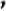 A vezérigazgatói prémiumot, engedélyezi kifizetni a Felügyelő Bizottság jóváhagyásával' A vezérigazgató prémiuma: 7.123 e Ft.Az előterjesztésben részletezett prémium értékelés alapján a vezérigazgató részére 80%ban a 5.698 e Ft. prémium kifizethető 2019. december 15-ig.„A 2020. évi bérköltséget” a l.b. napirendi pont „A” mellékletében foglaltak figyelembevételével — az alábbiak szerint engedélyezi:A vezérigazgató prémiuma tervezett összege 8.049 e Ft, önkéntes nyugdíjpénztári befizetés nélkül.2020. évi vezérigazgató bére, prémium feladat kiírása:A vezérigazgató munkabére 2020. évre a munkaszerződésében meghatározottak szerint nő a 2019. évi vezérigazgatói bérhez viszonyítva. A prémium 8.049 e Ft. összegben engedélyezésre kerül 2020. évre.A prémiumot kitűzi: Zalakarosi Fürdő Zrt. többségi tulajdonos képviselője Határidő: 2020.05. hó, jóváhagyja: közgyűlés.                           Teljesítés értékelése FB. által 2020.01.01- 2020.12.31.	Jóváhagyja: Közgyűlés	Határideje: 2020.12.31 (figyelemmel a munkaszerződésre)A tisztségviselők tiszteletdíja 2020. évben nem változik a 2019. évihez viszonyítva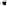 A képviselőtestület javasolja a Fürdő Közgyűlése számára, hogy kezdeményezze a vezérigazgató munkaszerződésének módosítását a 4. pont tekintetében, kiemelten arra, hogy a vezérigazgató prémium értékelése és tárgyalása, valamint a prémium kifizetése a tényleges adatok ismeretében az éves beszámoló elfogadásának idején történjen továbbá a 2019.évi üzleti év vonatkozásában közös akarattal a vezérigazgatói prémium 20%-ának kifizetése már a fenti elvek szerint történjen.felkéri a Zalakarosi Családi-, Élmény- és Gyógyfürdő Zrt. vezérigazgatóját, hogy 2020. január 2-ig a szakszervezet bevonásával tegyen javaslatot az üzleti tervben béremelésre jóváhagyott bértömeg erejéig sávos béremelés vonatkozásában a képviselőtestületi ülésen megfogalmazott szempontok figyelembevételével. javasolja a közgyűlés számára, hogy olyan javaslatot tegyen, hogy a vezérigazgatói hatáskörben lévő jutalomkeret személyenkénti összege maximum 600 000 Ft lehet.A 2020. évre előterjesztett árjegyzéket az előterjesztésben leírtak szerint azzal az eltéréssel fogadja el, hogy a csúszdapark használata továbbra is a strandbelépő árában marad és az új beléptető rendszer bevezetésével egyidejűleg kerüljön felülvizsgálatra az árképzés.4. A Fürdő 2020. évi nyitvatartási időpontjai az előterjesztésben leírtak szerint, változtatás nélkül kerülnek elfogadásra. A strand augusztus 31-től szeptember 30-ig a menedzsment javaslatának megfelelően részleges nyitvatartás mellett működjön az időjárás függvényében.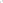 5. A 2020. évi Marketing tervet az előterjesztésben leírtak szerint változtatás nélkül 
    elfogadja.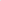 6. A 2020. évi tervezett adózás előtti eredményt 230.750 e Ft-ban elfogadja, a Tulajdonosok lemondtak az osztalék kivételéről.II.Zalakaros Város Önkormányzat Képviselőtestülete javasolja a Zalakarosi Fürdő Zrt. Közgyűlése számára a társaság Felügyelő Bizottságának 3/1-2/2019. (12.03.) számú határozata alapján elfogadni a Beszámoló, a 2019. évben végzett és a 2020. évre tervezett beruházási, felújítási, valamint karbantartási munkákról szóló előterjesztést. Felhatalmazza a vezérigazgatót a tervben meghatározott keretösszeg figyelembevételével – a legkedvezőbb ajánlatot adó kivitelezővel- a beruházásokkal kapcsolatos szerződések aláírására. III.Zalakaros Város Önkormányzat Képviselőtestülete javasolja a Zalakarosi Fürdő Zrt. Közgyűlése számára a társaság Felügyelő Bizottságának 3/3/2019. (12.03.) számú határozata alapján az alábbiakat elfogadásra.Zalakaros Sportjáért Közalapítvány- látvány csapatsport támogatása- adókedvezménnyel a 2019. évre várhatóan fizetendő társasági adóból maximálisan adható támogatás /a 2019. december 20-ig feltöltendő TAO 90%-ának 70%-os összege/ 2019. december 31-ig átutalással.Célmeghatározás: „Az alapítvány a labdarúgás, valamint kosárlabda utánpótlásának fejlesztésére”Zalakarosi Fürdő Zrt. Dolgozói Alapítványt 1.500 e Ft-tal javasolt támogatni úgy, hogy a támogatás nem kerül adóalap csökkentésre. Kifizetés: 2019. december 31-ig.Karos Sprint Úszóklub50 e Ft 2019. december 31-ig átutalvaZalakarosi Iskoláért Alapítvány800 e Ft 2019. december 20-ig átutalva Javasoljuk a TAO kedvezmény rendszerén belül a saját energetikai beruházások maximalizálását, az üzleti terv ezen tartalommal történő kiegészítését. Javasoljuk, hogy fennmaradó TAO terhére történő támogatással kapcsolatos döntés meghozatala előtt Zalakaros Polgármestere és a Vezérigazgató egyeztető megbeszélését.A 1 –5. pontban elfogadott támogatást a Felügyelő Bizottság a Társaság Közgyűlésének elfogadásra javasolja. IV.Fejlesztési irányként kiemelten szükséges kezelni az új vendégközpontú beléptető és beteg-irányítási rendszer megvalósítását, Első lépcsőben a benti készpénzforgalom teljes körű megszüntetésének céljával.  Üzembe állítást fő szezont követő legrövidebb időn belül javasoljuk. Közgyűlési döntést követően, az előkészítés és a megvalósítás a Vezérigazgató és az FB.elnökének együttműködésével történjen. Az alapszabályban rögzített 3 havi tulajdonosi tájékoztatók során a Vezérigazgató a tulajdonosok képviselőit tájékoztassa az aktuális helyzetről. A beléptetési pontok átépítésére minimálisan csak a legszükségesebbek megépítésével kerülhet sor.Pályázati támogatással az FB egyetért a saját kemping létrehozásával, valamint a gyermek és élmény világ bővítésének, modernizációjának szándékával. javasolja a közgyűlés számára, hogy a kedvezmények rendszerét vizsgálja felül az esetleges megszüntetésre is kiterjedően 2020. június 30-ig. V.Zalakaros Város Önkormányzat Képviselőtestülete felhatalmazza a polgármestert, hogy a Zalakarosi Családi-, Élmény- és Gyógyfürdő Zrt. közgyűlésén Zalakaros Város Önkormányzata, mint részvényes képviseletében az I-III. pontban elfogadott álláspontot képviselje.Határidő: azonnalFelelős:   Novák Ferenc polgármesterKmft.Novák Ferenc s.k. 				                          Szabóné dr. Csányi Marianna s.k.Polgármester						                                JegyzőA kivonat hiteles.Zalakaros 2020. január 29.                                                                                                  Szabóné dr. Csányi Marianna								                        JegyzőKivonat: A Zalakaros Város Önkormányzata Képviselőtestülete 2019. december 12-én megtartott ülésének jegyzőkönyvéből. Képviselőtestület 352/2019. (XII.12.) számú határozata:I.1./ Zalakaros Város Önkormányzat Képviselőtestülete Szijártóné Gorza Klára (8900 Zalaegerszeg, Stadion u. 8.) könyvvizsgáló kérelmét elfogadva hozzájárul ahhoz, hogy a Karos- Park Kft. könyvvizsgálói feladatait a következő időszakban nem egyéni vállalkozóként, hanem társasági formában lássa el.2./ Zalakaros Város Önkormányzat Képviselőtestülete az 1./ pontra figyelemmel úgy határoz, hogy 2020. január elsejétől a könyvvizsgálói feladatokat ellátó társaság neve, Adóinvest Könyvelő és Gazdasági Tanácsadó Kft (8900 Zalaegerszeg, Batthyány út 3-7.), Cg.szám 20-09-065733, adószám 13003632-2-20, MKVK regisztrációs szám 002195. Személyében eljáró könyvvizsgáló Szijártóné Gorza Klára.3./ Zalakaros Város Önkormányzat Képviselőtestülete felkéri a Karos- Park Kft. ügyvezetőjét, hogy a Káldi és Társa Ügyvédi Iroda (dr. Káldi Dávid ügyvéd) útján gondoskodjon az 1./ és 2./ pontokban foglalt változások átvezetéséről, illetve a módosításokkal egységes szerkezetbe foglalt Alapító Okirat elkészítéséről és cégnyilvántartásba való bejegyeztetéséről.4./ Zalakaros Város Önkormányzat Képviselőtestülete felhatalmazza a polgármestert a Karos- Park Kft. Alapító okiratának aláírására.Határidő:            2019. december 31.Felelős:               Novák Ferenc polgármesterOperatív felelős: Biczó Tamás Karos- Park Kft. ügyvezetőjeII.1./ Zalakaros Város Önkormányzat Képviselőtestülete hozzájárul, hogy a Karos Park Kft ügyvezetőjének javaslata alapján a Kft. állományába tartozó dolgozók részére havi bértömegük 75%-a, a közmunka programban résztvevő dolgozók részére havi bértömegük 100 %-a kerüljön év végi jutalomként kifizetésre, melynek összege 8.470.000 Ft. Ez az összeg tartalmazza az ügyvezető jutalmát – melynek összege 385.500 Ft – valamint a munkáltatókat terhelő járulékokat. 2./ A jutalom pénzügyi fedezetét 4.470.000 Ft összegben a Kft. várható üzleti eredménye biztosítja. A fennmaradó 4.000.000 Ft-ot Zalakaros Város Önkormányzata biztosítja a 2019. évi általános tartalék terhére. 3./ Zalakaros Város Önkormányzat Képviselőtestülete felkéri a Karos Park Kft. ügyvezetőjét, hogy gondoskodjon a jutalmak 2019. december 20-ig történő kifizetéséről. 4./ Zalakaros Város Önkormányzat Képviselőtestülete felkéri a hivatalt a támogatási szerződés elkészítésére. Határidő:            2019. december 13.Felelős:               Novák Ferenc polgármesterOperatív felelős: Biczó Tamás Karos- Park Kft. ügyvezetője		    Horváthné Juhász Barbara pénzügyi osztályvezetőKmft.Novák Ferenc s.k. 				                          Szabóné dr. Csányi Marianna s.k.Polgármester						                                 JegyzőA kivonat hiteles.Zalakaros 2020. január 29.                                                                                                   Szabóné dr. Csányi Marianna								                        JegyzőKivonat: A Zalakaros Város Önkormányzata Képviselőtestülete 2019. december 12-én megtartott ülésének jegyzőkönyvéből. Képviselőtestület 353/2019. (XII.12.) számú határozata:Zalakaros Város Önkormányzat Képviselőtestülete Magyarné Kovács Judit képviselőt a Zalakaros Közbiztonságáért Közalapítvány Felügyelő Bizottságának megválasztása napirend kapcsán személyes érintettség címén a szavazásból nem zárja ki. Kmft.Novák Ferenc s.k. 				                          Szabóné dr. Csányi Marianna s.k.Alpolgármester						                        JegyzőA kivonat hiteles.Zalakaros 2020. január 29.                                                                                                  Szabóné dr. Csányi Marianna								                        JegyzőKivonat: A Zalakaros Város Önkormányzata Képviselőtestülete 2019. december 12-én megtartott ülésének jegyzőkönyvéből. Képviselőtestület 354/2019. (XII.12.) számú határozata:Zalakaros Város Önkormányzata, mint alapító a „ZALAKAROS KÖZBIZTONSÁGÁÉRT” Közalapítvány felügyelő bizottsága tagjaivá választja négy év határozott időtartamra: 2019. december 12. napjától – 2023. december 12. napjáig terjedő időre:Csordás József (anyja születési neve: Tar Aranka) 8749 Zalakaros, Kossuth 7. szám alatti lakost, mint a felügyelőbizottság tagját és elnökét;Ujsághy Györgyi Ilona (anyja születési neve: Tóth Mária) 8749 Zalakaros, Rákóczi út 4/B. szám alatti lakost, mint a felügyelőbizottság tagját; ésMagyar László (anyja születési neve: Sznopek Margit) 8749 Zalakaros, Napnyugat köz 2. szám alatti lakost, mint a felügyelőbizottság tagjátZalakaros Város Önkormányzata, mint alapító a 353/2019. (XII.12.) számú határozatában megjelölt személyi változásokat átvezeti a „ZALAKAROS KÖZBIZTONSÁGÁÉRT” Közalapítvány alapító okiratának 11.3. pontjában és elfogadja a „ZALAKAROS KÖZBIZTONSÁGÁÉRT” Közalapítvány alapító okiratának a fenti módosításokkal egységes szerkezetbe foglalt szövegét.Felhatalmazza a Polgármestert, hogy a közalapítvány nyilvántartott adataiban, valamint az alapító okiratban bekövetkezett változás átvezetése érdekében a szükséges intézkedéseket megtegye, a közalapítvány alapító okiratát az alapító nevében aláírja, ezzel egyidejűleg Zalakaros Város Önkormányzata Képviselő-testülete 317/2019. (XI. 21.) számú határozatában megjelölt személyi változások átvezetéséről is gondoskodjon.Határidő:             azonnalFelelős:               Novák Ferenc polgármester Operatív felelős: Csetneki Ügyvédi Iroda, Dr. Szentgyörgyvölgyi Eszter jogi referensKmft.Novák Ferenc s.k. 				                          Szabóné dr. Csányi Marianna s.k.Alpolgármester						                        JegyzőA kivonat hiteles.Zalakaros 2020. január 29.                                                                                                   Szabóné dr. Csányi Marianna								                        JegyzőKivonat: A Zalakaros Város Önkormányzata Képviselőtestülete 2019. december 12-én megtartott ülésének jegyzőkönyvéből. Képviselőtestület 355/2019. (XII.12.) számú határozata:Zalakaros Város Önkormányzat Képviselőtestülete az Integrált Turisztikai Marketingterv és rendezvényterv szakmai tartalmát jóváhagyja, egyben felkéri a Zalakarosi Turisztikai Egyesület elnökét és a Zalakarosi Turisztikai Nonprofit Kft. ügyvezetőjét, hogy pénzügyi igények pontosítása miatt a Zalakarosi Turisztikai Egyesület és a Zalakarosi Turisztikai Nonprofit Kft. előzetes üzleti tervét 2020. január 10-ig juttassák el az önkormányzathoz.Határidő:            2020. január 10.Felelős:               Novák Ferenc polgármester Operatív felelős: Cziráki László Zalakarosi Turisztikai Egyesület elnöke                            Kovács Szabolcs Zalakarosi Turisztikai Nonprofit Kft. ügyvezetőjeKmft.Novák Ferenc s.k. 				                          Szabóné dr. Csányi Marianna s.k.Alpolgármester						                        JegyzőA kivonat hiteles.Zalakaros 2020. január 29.                                                                                                  Szabóné dr. Csányi Marianna								                        JegyzőKivonat: A Zalakaros Város Önkormányzata Képviselőtestülete 2019. december 12-én megtartott ülésének jegyzőkönyvéből. Képviselőtestület 356/2019. (XII.12.) számú határozata:Zalakaros Város Önkormányzatának Képviselő-testülete Dr. Réti Antalnak a Zalakarosi Castrum Thermál Kft-re vonatkozó vételi ajánlatát megvizsgálva a következő döntést hozza:1./ A Zalakarosi Castrum Thermál Kft-t nem kívánja megvásárolni, mivel jelenleg futó projektjei az önkormányzat valamennyi szabad forrását lekötik, a 2020. évi költségvetésben a vételár fedezete nem biztosítható. Határidő:            2019. december 31.
Felelős:               Novák Ferenc polgármester
Operatív felelős: Bodor Johanna igazgatási ügyintéző – Dr. Réti Antal tájékoztatása a 
                            döntésrőlKmft.Novák Ferenc s.k. 				                          Szabóné dr. Csányi Marianna s.k.Alpolgármester						                        JegyzőA kivonat hiteles.Zalakaros 2020. január 29.                                                                                                   Szabóné dr. Csányi Marianna								                        JegyzőKivonat: A Zalakaros Város Önkormányzata Képviselőtestülete 2019. december 12-én megtartott ülésének jegyzőkönyvéből. Képviselőtestület 357/2019. (XII.12.) számú határozata:1./ Zalakaros Város Önkormányzat Képviselőtestülete Zalakaros Város Önkormányzata (8749 Zalakaros, Gyógyfürdő tér 1.) ajánlatkérő által lefolytatott, „Karosi Krónika megjelentetése” tárgyú, beszerzési eljárásban beérkezett ajánlatokat érvényesnek találta.2./ Zalakaros Város Önkormányzat Képviselőtestülete az eljárás nyerteseként a Zalai T-MA Kiadó Kft. ajánlattevőt kihirdeti Karos Krónika megjelentetése tárgyban bruttó 4.352.670 Ft. ajánlati árral, Online megjelentetés bruttó 640.080 Ft. ajánlati árral.3./ Zalakaros Város Önkormányzat Képviselőtestülete a Karosi Krónika megjelentetési költségét Zalakaros Város Önkormányzatának 2020. évi költségvetésében biztosítja. 4./ Zalakaros Város Önkormányzat Képviselőtestülete felhatalmazza a Polgármestert a megbízási szerződés aláírására.Határidő:             2019.december 20.              Felelős:               Novák Ferenc polgármesterOperatív felelős: Dr. Szentgyörgyvölgyi Eszter, jogi referens                            Horváthné Juhász Barbara pénzügyi osztályvezető – tájékoztatásul a                             költségvetés számáraKmft.Novák Ferenc s.k. 				                          Szabóné dr. Csányi Marianna s.k.Alpolgármester						                        JegyzőA kivonat hiteles.Zalakaros 2020. január 29.                                                                                                  Szabóné dr. Csányi Marianna								                        JegyzőKivonat: A Zalakaros Város Önkormányzata Képviselőtestülete 2019. december 12-én megtartott ülésének jegyzőkönyvéből. Képviselőtestület 358/2019. (XII.12.) számú határozata:I.1./ Zalakaros Város Önkormányzat Képviselőtestülete a Zalakaros Város Önkormányzata (8749 Zalakaros, Gyógyfürdő tér 1.) ajánlatkérő által a „Zalakaros Város Önkormányzata részére közvilágítási, illetve tér- és díszvilágítási lámpatestek üzemeltetése vállalkozási szerződés keretében” tárgyban kiírt ajánlattételi eljárásban beérkezett az NKM Watt Eta Hálózati és Közvilágítási Szolgáltató Kft. (7630 Pécs, Engel János József u. 6.), valamint az E.ON Dél-dunántúli Áramhálózati Zrt. (7626 Pécs, Búza tér 8/A.) által benyújtott ajánlatokat érvényesnek nyilvánítja. 2./ Zalakaros Város Önkormányzat Képviselőtestülete nyertes ajánlattevőként az NKM Watt Eta Hálózati és Közvilágítási Szolgáltató Kft.-t (7630 Pécs, Engel János József u. 6.) hirdeti ki 2.115,- Ft + ÁFA/db/év = 2686,- Ft/db/év ajánlati árral.3./ Zalakaros Város Önkormányzat Képviselőtestülete a vállalkozási szerződés 1. sz. mellékletében meghatározott aktív elemek számának (866 db lámpatest) figyelembevételével kiszámított 2.326.076 Ft összegű éves karbantartás díjat a 2020. évi költségvetésének terhére biztosítja. 4./ Zalakaros Város Önkormányzat Képviselőtestülete felhatalmazza a Polgármestert a vállalkozási szerződés megkötésére.Határidő:            2019. december 20.Felelős:               Novák Ferenc polgármesterOperatív felelős: Bognár Ottó Péter településüzemeltetési-és katasztrófavédelmi referens                             Horváthné Juhász Barbara pénzügyi osztályvezető – tájékoztatásul a                             költségvetés számáraII. Zalakaros Város Önkormányzat Képviselőtestülete úgy határoz, hogy a közvilágítás korszerűsítés és bővítés tervezési díját az önkormányzat fizesse ki a költségvetésben erre a célra biztosított forrás terhére a 203/2019. (VI.27.) számú határozat 2./ pontjára figyelemmel, valamint, hogy a közvilágítás korszerűsítésre vonatkozó további lépésekről a költségvetés elfogadásával egyidejűleg dönt.
Határidő:             2020. január 31. – a számla kiegyenlítése a számlán feltüntetett határidőigFelelős:               Novák Ferenc polgármesterOperatív felelős: Bognár Ottó Péter településüzemeltetési-és katasztrófavédelmi referens                             Horváthné Juhász Barbara pénzügyi osztályvezető – tájékoztatásul a                             költségvetés számáraKmft.Novák Ferenc s.k. 				                          Szabóné dr. Csányi Marianna s.k.Alpolgármester						                        JegyzőA kivonat hiteles.Zalakaros 2020. január 29.                                                                                                   Szabóné dr. Csányi Marianna								                        JegyzőKivonat: A Zalakaros Város Önkormányzata Képviselőtestülete 2019. december 12-én megtartott ülésének jegyzőkönyvéből. Képviselőtestület 359/2019. (XII.12.) számú határozata:1./ Zalakaros Város Önkormányzat Képviselőtestülete az előterjesztésben felsorolt 1. (Arborétum Szőlő utcai lecsatlakozás), 2. (Rendezvénytéren jégpálya, szabadtéri színpad villamos lekötése), 3. (Rendezvény téren 8 cm-es térburkolat), 4. (Rendezvénytéren beton ülőkék), 5. (Hidak az Arborétumban), 6. (Sétány az Arborétumban 50 m hosszban) opciós tételek elhagyásával egyetért.2./ Zalakaros Város Önkormányzat Képviselőtestülete az előterjesztésben felsorolt 9. opciós tételt (szökőkút vízgépészet) és 12. opciós tételt (látogatóépület audiovizuális eszközök) kiviteli vállalkozói szerződés I.6. pontja értelmében egyoldalú írásbeli nyilatkozattal megrendeli a Szabadics Közmű és Mélyépítő Kft-től (8749 Zalakaros, Jegenye sor 3.) 35.521.491, - Ft + Áfa = 45.112.294, - Ft összegben.3./ Zalakaros Város Önkormányzat Képviselőtestülete az előterjesztésben felsorolt 7. (SUD – szikkasztó), 8. (Borházak, 2 db ikerborház), 10. (Arborétumban növénytelepítés) és 11. (Rendezvénytéren növénytelepítés) opciós tételekre vonatkozóan tájékoztató árajánlat bekérésével egyetért.4./ Zalakaros Város Önkormányzat Képviselőtestülete felkéri a Polgármestert, hogy a 9. opciós tétel (szökőkút vízgépészet) és a 12. opciós tétel (látogatóépület audiovizuális eszközök) tekintetében az egyoldalú írásbeli nyilatkozatot a Vállalkozóval írja alá.Határidő:             2019. december 23.Felelős:               Novák Ferenc polgármesterOperatív felelős: Hohl-Szabó Edina projektmenedzser, Tóthné Őri Ibolya városfejlesztési
                            osztályvezetőKmft.Novák Ferenc s.k. 				                          Szabóné dr. Csányi Marianna s.k.Alpolgármester						                        JegyzőA kivonat hiteles.Zalakaros 2020. január 29.                                                                                                   Szabóné dr. Csányi Marianna								                        JegyzőKivonat: A Zalakaros Város Önkormányzata Képviselőtestülete 2019. december 12-én megtartott ülésének jegyzőkönyvéből. Képviselőtestület 360/2019. (XII.12.) számú határozata:1./ Zalakaros Város Önkormányzat Képviselőtestülete a Zalakaros Város Önkormányzata (8749 Zalakaros, Gyógyfürdő tér 1.) ajánlatkérő által a „Zalakaros gyógyhely komplex turisztikai fejlesztése” című GINOP-7.1.9-17-2017-00004 azonosító számú projekt kivitelezés során projekt műszaki vezetői tevékenység, valamint az azzal összefüggő feladatok ellátása II” tárgyában kiírt ajánlattételi eljárásban beérkezett a FRIMOBI Építő Kft. (8900 Zalaegerszeg, Becsali u. 52.), a PannonInsel Kft. (8800 Nagykanizsa, Sugár u. 14.), valamint a Stílus Kft. (8800 Nagykanizsa, Kossuth tér 2.) által benyújtott ajánlatokat érvényesnek nyilvánítja. 2./ Zalakaros Város Önkormányzat Képviselőtestülete nyertes ajánlattevőként a FRIMOBI Építő Kft.-t (8900 Zalaegerszeg, Becsali u. 52.) hirdeti ki bruttó 7.607.300 Ft. összegben.3./ Zalakaros Város Önkormányzat Képviselőtestülete a pénzügyi fedezetet bruttó 7.607.300 Ft összegben a 2020. évi költségvetésének terhére biztosítja. 4./ Zalakaros Város Önkormányzat Képviselőtestülete felhatalmazza a Polgármestert a megbízási szerződés megkötésére.Határidő:             2019. december 20.Felelős:               Novák Ferenc polgármesterOperatív felelős: Tóthné Őri Ibolya városfejlesztési osztályvezető                            Horváthné Juhász Barbara pénzügyi osztályvezető – tájékoztatásul a                             költségvetés számáraKmft.Novák Ferenc s.k. 				                          Szabóné dr. Csányi Marianna s.k.Alpolgármester						                        JegyzőA kivonat hiteles.Zalakaros 2020. január 29.                                                                                                   Szabóné dr. Csányi Marianna								                        JegyzőKivonat: A Zalakaros Város Önkormányzata Képviselőtestülete 2019. december 12-én megtartott ülésének jegyzőkönyvéből. Képviselőtestület 361/2019. (XII.12.) számú határozata:1./ Zalakaros Város Önkormányzat Képviselőtestülete javasolja a Zalakarosi Turisztikai Nonprofit Kft. taggyűlése részére, hogy a Zalakarosi Turisztikai Nonprofit Kft. az általa a Zalakarosi Turisztikai Egyesület elnökségébe delegált Szirtes Balázst (anyja születési neve: Katona Gizella, lakcíme: 8749 Zalakaros, Hegyalja u. 44.) 2019. december 19-i hatállyal hívja vissza.2./ Zalakaros Város Önkormányzat Képviselőtestülete javasolja a Zalakarosi Turisztikai Nonprofit Kft. taggyűlése részére, hogy a Zalakarosi Turisztikai Nonprofit Kft. a Zalakarosi Turisztikai Egyesület elnökségébe 2019. december 20-i hatállyal delegálja Kovács Szabolcsot (anyja születési neve: Kocsis Ilona, lakcíme: 8380 Hévíz, Bem József u. 4.) a Zalakarosi Turisztikai Nonprofit Kft. ügyvezetőjét.  3./ Zalakaros Város Önkormányzat Képviselőtestülete felhatalmazza az alpolgármestert, hogy a Zalakarosi Turisztikai Nonprofit Kft. taggyűlésén az önkormányzat érdekét a határozat 1./ és 2./ pontjában foglaltak szerint képviselje.                                                                             
      Határidő:             2019. december 19.Felelős:               Novák Ferenc polgármester                            Czimondor Nándor alpolgármesterOperatív felelős: Kovács Szabolcs Zalakarosi Turisztikai Nonprofit Kft. ügyvezetőjeKmft.Novák Ferenc s.k. 				                          Szabóné dr. Csányi Marianna s.k.Alpolgármester						                        JegyzőA kivonat hiteles.Zalakaros 2020. január 29.                                                                                                   Szabóné dr. Csányi Marianna								                        Jegyző